Osnovna šola Ivana Skvarče                       tel:/fax: 03/56-69-910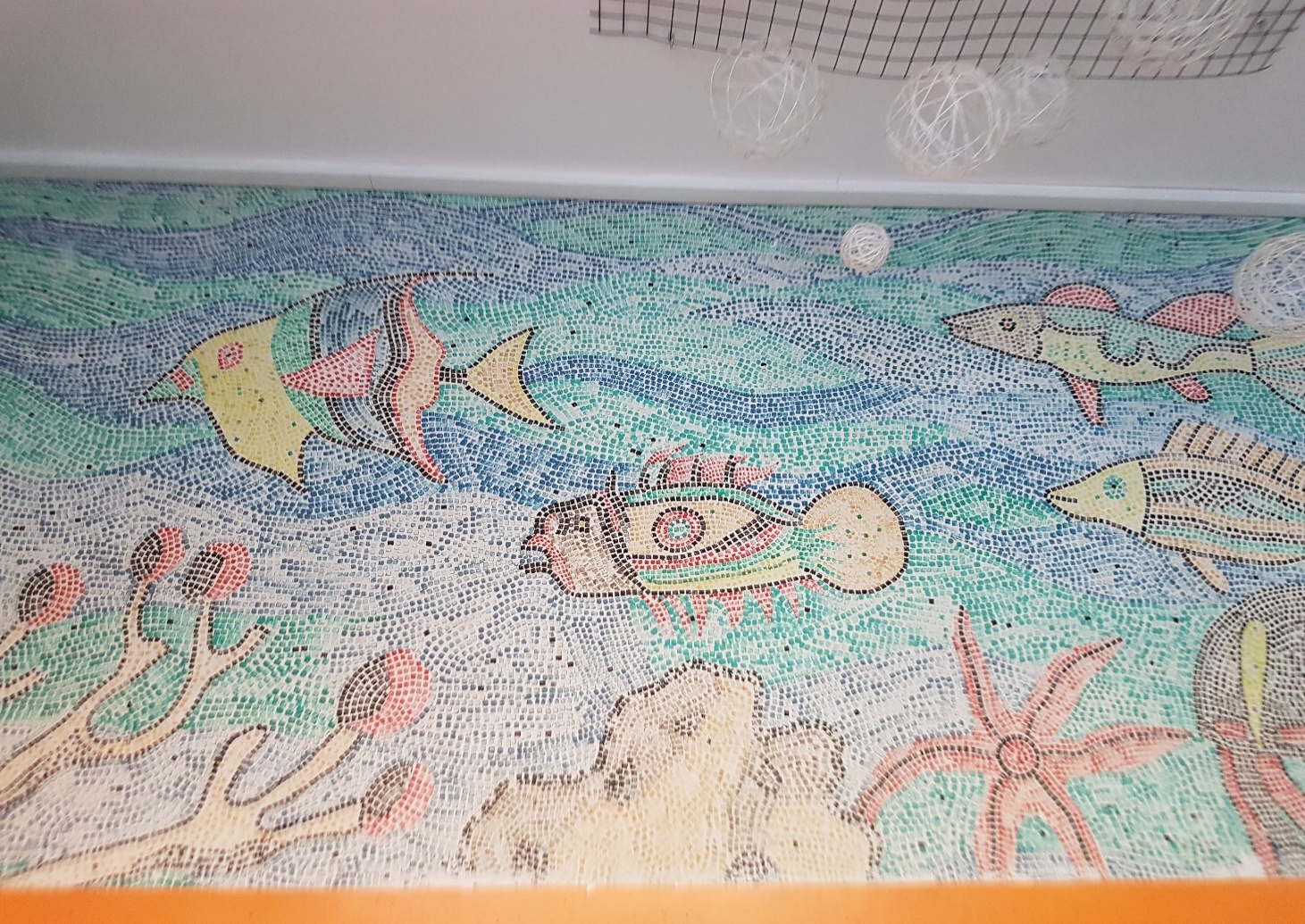 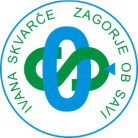 Cesta 9. avgusta 44                                   e-pošta: tajnistvo.iskvarce@guest.arnes.si1410 Zagorje ob Savi                                     davčna št.: 44831994                                                                           podračun pri UJP št.: 01342-6030687307INFORMACIJE O OBDELAVI OSEBNIH PODATKOV ZA POSAMEZNIKE1. PODATKI O UPRAVLJALCUNaziv: Osnovna šola Ivana SkvarčeSedež: Cesta 9. avgusta 44, 1410 Zagorje ob SaviTelefonska številka: (03) 56 69 910E-naslov: tajnistvo.iskvarce@guest.arnes.si	Osnovna šola Ivana Skvarče je javni zavod na področju osnovnošolskega izobraževanja. Pri svojem delu upravljamo z osebnimi podatki otrok, ki so vpisani v našo šolo, njihovih staršev oz. skrbnikov, kot delodajalec pa upravljamo tudi z osebnimi podatki zaposlenih delavcev. Z vsemi podatki ravnamo skrbno in jih uporabljamo le za namene, ki so zakonsko določeni. Osebne podatke pridobivamo in obdelujemo bodisi na podlagi zakona ali podzakonskih aktov, v nasprotnem primeru pa po predhodno izraženi privolitvi staršev oz. skrbnikov, zaposlenih ali članov organov šole. V določenih primerih osebne podatke obdelujemo tudi z namenom izpolnjevanja specifičnih pogodbenih obveznosti šole, z namenom izvajanja vzgojno-izobraževalne dejavnosti.2. POOBLAŠČENA OSEBA ZA VARSTVO OSEBNIH PODATKOVDo imenovanja pooblaščene osebe za varstvo osebnih podatkov je upravljavec dostopen po telefonu na telefonski številki (03) 56 69 910 in preko elektronske pošte na naslovu tajnistvo.iskvarce@guest.arnes.si ali ana.amon@os-iskvarce.si. Po imenovanju pooblaščene osebe za varstvo osebnih podatkov se bodo posamezniki, na katere se nanašajo osebni podatki, lahko obrnili nanjo v zvezi z vsemi vprašanji, vezanimi na obdelavo njihovih osebnih podatkov in uresničevanje pravic na podlagi predpisov, ki urejajo varstvo osebnih podatkov.3. NAMEN OBDELAVE OSEBNIH PODATKOV IN PRAVNI TEMELJIOsnovna šola Ivana Skvarče v določenih primerih zaproša posameznike za podajo privolitve v obdelavo njihovih osebnih podatkov, kadar je obdelava teh podatkov potrebna za namene, ki v zakonskih pravnih temeljih niso opredeljeni, kot na primer za uporabo zasebne telefonske številke in elektronskega naslova za namen lažje komunikacije, za objavo fotografij učenca v šolskih publikacijah, na šolski spletni strani in za obveščanje javnosti o šolskih dogodkih in učnem procesu, za sodelovanje učenca v anketah, pri snemanju različnih izobraževalnih in promocijskih oddaj ipd. V teh primerih obdelava osebnih podatkov poteka v skladu s posameznikovo izjavo dopuščenega obsega osebnih podatkov, namena in dogovorjenih kanalov obveščanja, vse do preklica.Osnovna šola Ivana Skvarče osebne podatke učencev, staršev, zaposlenih in drugih posameznikov obdeluje v okviru in za namen izvajanja različnih dogovorov in pogodb, kamor sodi tudi obdelava osebnih podatkov učencev in njihovih staršev za namene izvajanja programa vzgoje in izobraževanja na podlagi njihove odločitve za vpis v našo šolo.Spletna stran Osnovne šole Ivana Skvarče (www.os-iskvarce.si) uporablja piškotke, ki so nujni za delovanje strani. Piškotki ne dajejo dostopa do računalnika in podatki, ki jih šola zbira preko piškotkov, ne vključujejo osebnih podatkov.Osnovna šola Ivana Skvarče obdeluje osebne podatke posameznikov na podlagi naslednjih zakonov in podzakonskih aktov:veljavni Zakon o varstvu osebnih podatkov (trenutno ZVOP-1, Ur. l.RS, št. 94/07);Uredba (EU) Evropskega parlamenta in Sveta z dne 27. 4. 2016 o varstvu posameznikov pri obdelavi osebnih podatkov ter o prostem pretoku takih podatkov (Splošna uredba o varstvu podatkov GDPR);Zakon o osnovni šoli (Ur. l.RS, št. 81/06 UPB 3, 102/07, 87/11, 40/12 - ZUJF, 63/13 in 46/16– ZOFVI-K);Zakon o organizaciji in financiranju vzgoje in izobraževanja (Ur.l. RS, št. 16/07 UPB5, 36/08, 58/09 (64/09 popr. in 65/09 popr.), 20/11, 40/12 – ZUJF in 57/12- ZPCP-2D, 47/15, 46/16 (49/16 popr.) – ZOFVI);Zakon o delovnih razmerjih (ZDR-1, Ur. l. RS, št. 21/13);Pravilnik o zbiranju in varstvo osebnih podatkov na področju osnovnošolskega izobraževanja (Ur. l.RS, št. 80/04 in 76/08);drugi predpisi EU, mednarodne pogodbe ali nacionalni predpisi, v katerih so določene obveznosti šol, vezane na obdelavo ali posredovanje osebnih podatkov drugim upravljavcem z namenom izpolnjevanja tako lastnih kot njihovih zakonskih obveznosti, kakor tudi državnim organom.4. PRAVICE POSAMEZNIKOVS pisno zahtevo, poslano na naslov Osnovna šola Ivana Skvarče, Cesta 9. avgusta 44, 1410 Zagorje ob Savi ali na e-naslov tajnistvo.iskvarce@guest.arnes.si, lahko posameznik zahteva dostop, dopolnitev, popravek, blokiranje oz. omejitev obdelave ali izbris osebnih podatkov, ugovarja obdelavi podatkov, ki se obdelujejo v zvezi z njim ter zahteva prenos podatkov.Posameznik lahko dane privolitve v obdelavo osebnih podatkov kadarkoli trajno ali začasno, v celoti ali delno prekliče s pisno zahtevo, poslano na naslov Osnovna šola Ivana Skvarče, Cesta 9. avgusta 44, 1410 Zagorje ob Savi ali na e-naslov tajnistvo.iskvarce@guest.arnes.si. Preklic privolitve ne vpliva na zakonitost obdelave, ki se je na podlagi privolitve izvajala do njenega preklica.Posameznik ima pravico vložiti pritožbo pri Informacijskem pooblaščencu Republike Slovenije, v kolikor meni, da se njegovi osebni podatki shranjujejo ali kako drugače obdelujejo v nasprotju z veljavnimi predpisi, ki urejajo varstvo osebnih podatkov.5. ROKI HRAMBE OSEBNIH PODATKOVOsnovna šola Ivana Skvarče obdeluje osebne podatke v mejah in na način, kot to določajo predpisi na področju varstva osebnih podatkov. Osebne podatke tako obdelujemo in hranimo zgolj v obsegu, ki je potreben za uresničevanje namena obdelave, ter v časovnem obdobju, dokler je hramba potrebna za doseganje zasledovanega cilja.Kadar je rok hrambe predpisan z zakonom ali podzakonskim aktom, bo šola osebne podatke hranila zgolj do poteka predpisanega roka hrambe. V ostalih primerih bo šola osebne podatke hranila znotraj okvira zastaralnih rokov za morebitne obveznosti, ki bi lahko izhajale iz obdelave osebnih podatkov ali iz izvedenih  pogodbenih obveznosti šole.Osnovna šola Ivana Skvarče bo po uveljavitvi novega Zakona o varstvu osebnih podatkov (ZVOP-2), ki je v času priprave teh informacij še v pripravi, obstoječe informacije popravila in/ali dopolnila v delu, kot bo to potrebno glede na določbe predmetnega zakona.Zagorje ob Savi, 7. 1. 2019